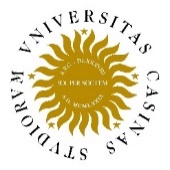 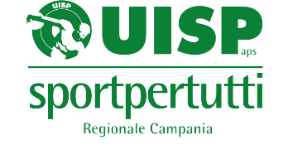 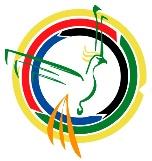 Progetto La Bellezza NecessariaMODULO ISCRIZIONECORSO ALLENATORE/EDUCATORE/INSEGNANTE CALCIOdal 28 ottobre al 6 novembre 2023Requisiti di accesso: età minima 18 anni; allegare al modulo documento di riconoscimentoPer il rilascio della qualifica tecnica è obbligatorio frequentare le Unità Didattiche di BaseAi sensi del D.lgs. 196/2003 s.m.i. autorizzo al trattamento dei miei dati personaliCaivano, ___/___/_______  	                   Firma _______________________________Il/La sottoscritt__ ________________________  nat__ a _____________ ed ivi residente alla Via ____________________________________________, ai sensi degli artt. 46 e 47 del D.P.R. 445/2000 s.m.i., consapevole delle sanzioni penali nelle quali potrebbe incorrere ai sensi dell’Art. 76 del medesimo decreto in caso di dichiarazioni mendaci, dichiara che “quanto riportato nel presente modulo corrisponde al vero”.Caivano, ___/___/_______  	                   Firma _______________________________Progetto La Bellezza NecessariaMODULO ISCRIZIONECORSO ALLENATORE/EDUCATORE/INSEGNANTE CALCIOdal 28 ottobre al 6 novembre 2023Requisiti di accesso: età minima 18 anni; allegare al modulo documento di riconoscimentoPer il rilascio della qualifica tecnica è obbligatorio frequentare le Unità Didattiche di BaseAi sensi del D.lgs. 196/2003 s.m.i. autorizzo al trattamento dei miei dati personaliCaivano, ___/___/_______  	                   Firma _______________________________Il/La sottoscritt__ ________________________  nat__ a _____________ ed ivi residente alla Via ____________________________________________, ai sensi degli artt. 46 e 47 del D.P.R. 445/2000 s.m.i., consapevole delle sanzioni penali nelle quali potrebbe incorrere ai sensi dell’Art. 76 del medesimo decreto in caso di dichiarazioni mendaci, dichiara che “quanto riportato nel presente modulo corrisponde al vero”.Caivano, ___/___/_______  	                   Firma _______________________________Cognome e NomeCognome e NomeCognome e NomeComune di nascitaComune di nascitaComune di nascitaProv.Prov.Stato di nascitaStato di nascitaStato di nascitaData___/___/________/___/________/___/________/___/_____Codice FiscaleCodice FiscaleCodice FiscaleSessoSessoSessoCittadinanzaCittadinanzaCittadinanzaTESSERA UISP 2023-2024RESIDENTE INRESIDENTE INRESIDENTE INRESIDENTE INRESIDENTE INRESIDENTE INRESIDENTE INRESIDENTE INRESIDENTE INRESIDENTE INRESIDENTE INRESIDENTE INRESIDENTE INRESIDENTE INComuneComuneProv.Prov.Prov.ViaCiv.CAPTel.mailCognome e NomeCognome e NomeCognome e NomeComune di nascitaComune di nascitaComune di nascitaProv.Prov.Stato di nascitaStato di nascitaStato di nascitaData___/___/________/___/________/___/________/___/_____Codice FiscaleCodice FiscaleCodice FiscaleSessoSessoSessoCittadinanzaCittadinanzaCittadinanzaTESSERA UISP 2023-2024RESIDENTE INRESIDENTE INRESIDENTE INRESIDENTE INRESIDENTE INRESIDENTE INRESIDENTE INRESIDENTE INRESIDENTE INRESIDENTE INRESIDENTE INRESIDENTE INRESIDENTE INRESIDENTE INComuneComuneProv.Prov.Prov.ViaCiv.CAPTel.mail